ГСУСО «Петровск – Забайкальский детский дом-интернат  для умственно отсталых детей» Забайкальского края.ПРОЕКТ«Береги тепло, воду и свет –       это главный вам совет!».          ( для детей с задержкой психического развития)Составила воспитатель 5 корпуса:                                                                                      Симонова. В.М.    Содержание  Разработка проекта «Береги тепло, воду и свет – это главный вам совет»Название проекта: «Береги тепло, воду и свет – это главный вам совет»Воспитатель проекта: Симонова Виктория МихайловнаУчастники проекта: Воспитатели 5 корпуса, младший медицинский персонал, дети.Проблема:   Сегодня перед обществом стоит очень важная задача изменить в сознании каждого человека стереотип, что природные ресурсы неисчерпаемы. И если мышление взрослых изменить сложно, то необходимо начинать воспитание в дошкольном возрасте. Уже с дошкольного возраста можно помочь ребенку усвоить азы бережного и заботливого отношения к богатствам земли, ко всему, что его окружает. Цель: Приобщение детей к пониманию проблем энерго-, тепло-, водо- сбережения.Задачи: Сформировать представления о бережном отношении к свету, теплу и воде;Активизировать словарь детей понятиями, обозначающими названия электроприборов  и приборов отопления;Закрепить знания правил безопасности  в обращении с электроприборами;Воспитывать бережное отношение к электроэнергии, теплу, воде в своем доме.Развивать эмоциональную отзывчивость;Предварительная работа:Чтение художественной литературы;Рассматривание картинок с изображением электроприборов и приборов отопления;Рассматривание иллюстраций к художественным произведениям;Беседы   с детьми о бережном отношении к электроэнергии, теплу и свету; Выставка рисунков « Береги тепло и свет – это главный наш совет»;Создание книжки-раскладушки «Азбука бережливости».Классификация проекта: неделя (7дней).По методу: информационно – познавательный.По характеру контакта: личностный (внутри корпуса 5).По составу: групповой.План проекта  Диагностический этап                                         Анкета - опросникПамятка «Экономь воду!»  1. Не допускайте, чтобы водопроводные краны оставались открытыми без нужды.                  2. Не включайте воду полной струей.        3. Выключайте воду, когда чистите зубы. Это позволить сэкономить около 900 литров в месяц.        4. На принятие душа уходит в 10-20 раз меньше воды, чем на принятие ванны.        5. Установите экономичную насадку на душ. До 50% можно сэкономить, если    установить на душ вместо обычного рассеивателя более экономичный, с меньшим размером отверстий.       6. Используйте посудомоечную и стиральную машину только при полной загрузке.       7. Устраните протекание кранов и труб, подтекание воды в унитазах. Памятка  «Экономия электроэнергии»      1.Уходя, гасите свет! Выключайте освещение, если вы выходите из комнаты даже на время. Это простое правило должно стать для вас хорошей привычкой.     2.Подумайте о замене привычных ламп накаливания на энергосберегающие.     3.Затраты на их покупку окупятся за счет экономии на платежах.     4.Попробуйте максимально использовать естественное освещение.     5.Проверьте чистоту ваших оконных стекол, а днем просто уберите занавески на окнах.     6.Телевизоры, компьютеры, бытовая техника потребляют электроэнергию даже в      «спящем» режиме.                         7.Используйте «розетки-пилоты» с кнопкой полного отключения от электропитания Памятка «Береги тепло» 1.Утепляйте окна.2. Не закрывайте батареи. 3.Очистим батареи, и радиаторы от пыли.4. Утеплите чердак и подвалы. 5.Утеплите входную дверь.Стихи о бережном отношении к электроэнергии, воде и теплу. Необходимо с детстваПривыкнуть свет беречь,По пустякам в квартирахЛампочки не жечь***Все взрослые детям твердят: Ток - не шутка!А сами не могут прожить не минутки.Люди, берегите электричество!Не тратьте его зря!Ведь без электричества, поверьте,Нам нельзя! ***Зимой мы клеим окна,Чтоб сохранить тепло,Мы выключаем свет,Когда солнышко взошло.И чтоб вода из кранаНе вытекала зря,Мы закрываем краны,С водичкой мы друзья! ***Приборы электрические надо отключать,При выходе из дома розетки проверять. Ведь свет - источник радости, уюта и тепла,Электроэнергия всем жителям нужна.***Берегите электроэнергию!Знает каждый, стар и мал,Очень много ток нам дал:Каждый вечер на планетеМного лампочек нам светят.***Плохо будет нам без света -Каждый взрослый знает это,И малыш об этом знает,А стих наш напоминает:Свет зазря не нужно жечь,Очень важно свет беречь! Берегите водуВода- это то, что всем жизнь нам дает.
Что силы и бодрости нам придает.
Кристально чиста или очень грязна.
В любом состоянье полезна она.Где водится грязь, там лягушки живут.
Для них лишь в болоте покой и уют.
Для нас же вода должна чистою быть,
Что б мы не боялись и мыться, и пить.Не менее, впрочем, полезна вода
Которая в виде замерзшего льда.
Она охлаждает, морозит, бодрит.
И в зной нам прохладу и радость дарит.Давайте же воду все будем беречь.
От трат неразумных ее все стеречь.
Иначе закончится может вода,
И жизнь на планете затихнет тогда.Что такое вода? Что такое вода? Это струйка из крана,
Это волны и шторм на морях-океанах.
В запотевшей бутылке напиток в руке,
И в ключе, и в колодце, и в ручейке.Да, бывает вода в состоянии разном.
В жидком, твердом она. Даже в газообразном.
Мы не видим ее или не замечаем.
Но, когда ее нет, тяжело ощущаем.Вода из-под кранаЯ воду в стакан из под крана налил.
На свет посмотрел- она очень прозрачна
Понюхал ее и немного отпил.
Нет вкуса, нет запаха. Все однозначно.А в горном ключе если воду набрать,
На вкус она будет совсем уж иной.
Словами, пожалуй, и не передать,
Как вкусно напиться водой ключевой.Кто знает, откуда берется вода?Кто знает, откуда берется вода?
Быть может, из снега? Быть может, из льда?
А может, с подземных ключей она бьет
И всем она жизнь и цветенье дает. Чтоб нам о воде все-при все разузнать,
Немало учебников нужно читать.Поисково – исполнительный этапБеседа на тему «Поплотнее кран закрой – бережливей будь с водой»Задачи: закрепить представления детей об экономии, рассказать о возможностях экономии: воды, объяснить пути добывания, сохранения и транспортировки воды; уточнить у детей представления об этих процессах, рассмотреть рисунки и закрепить знания в дидактических и подвижных играх; воспитывать бережное отношение к водным ресурсам, уважение к результатам труда людей.Предварительная работа: рассматривание иллюстраций, чтение стихов; загадок о воде. Ход занятия:Воспитатель: Сегодня мы с вами поговорим о воде. Согласитесь, невозможно представить жизнь современного человека и без воды в квартире. В ванной комнате и на кухне у вас есть раковины и краны с горячей и холодной водой. Давайте вспомним, когда нужна вода?- Когда умываемся и чистим зубы; когда готовим пищу; моем посуду; стираем бельё; моем полы; поливаем растения.Воспитатель: Значит, вода помогает нам не только соблюдать личную гигиену, но и поддерживать в доме чистоту и порядок.По утрам и вечерам открываю в ванной кран.Я воды не пожалею – уши вымою и шею.Пусть течет водица – я хочу умыться!Посильнее кран открыла и взяла кусочекИ взяла кусочек мыла,Пышно пена поднялась – смыла с рук и пыль и грязь.Пусть бежит водица – я хочу умыться       Задумались ли вы о том, как вода поступает в наше жилище? Из больших емкостей её с помощью больших насосов закачивают  и она бежит по трубам. Представьте себе, что вы захотели пить. Можно ли пить не кипяченую воду?- ответы детей.Отгадайте загадки:Тоненькие струйкиНам помогут вымыть руки ( струйки воды)Мы с ней очень, очень дружимУтром моемся под душем ( вода)Если пить захотим.То её мы вскипятим (вода)     Правильно, кипячение убивает вредных микробов, которые содержатся в воде. Помните, что с водой нужно быть внимательным и осторожным. Представьте себе, что в доме неожиданно отключили воду. Вы открыли кран, а вода не течет. Что нужно сделать?- ответы детей.     Правильно, нужно плотно закрыть кран. Ведь если вы этого не сделаете, случится неприятность.(видеоролик) Мама вас отведет в садик, сама на целый день уйдет на работу, вода польется из открытого крана. Она перельется через раковину, польется на пол, начнется настоящий потоп. Целый день вода будет заполнять вашу квартиру, она не только испортит мебель, но еще этой водой мы могли пользоваться в нужных целях. Нужно воду беречь.Почему говорят «Поплотнее кран закрой – бережливей будь с водой?»- ответы детей. Теперь, я надеюсь, вы будете бережливее относиться к воде.Рассказ о жилище человека с древности до наших дней.Задачи: Рассмотреть историю развития строительства домов с древних времен до наших дней;Закрепить названия строительных профессий;Развивать пространственное мышление.Воспитывать культуру общения;Оборудование: Картинки с изображением пещерного человека, дворянина, крестьянина, современного человека; набор предметов для игры «Что необходимо для строительных профессий»Предварительная работа: чтение стихов о строительных профессиях, загадывание загадок, беседа о том, как утепляли свои жилища первобытный человек, дворянин, крестьянин, современный человек.Ход занятия:Много тысяч лет назад, на земле жили первобытные люди. Они сильно отличались от современных людей даже внешне. Но от животных их отличало, то, что они могли ходить на двух ногах, выполнять руками важную работу, например, копать или обрабатывать камни, а также первобытные люди имели свой язык. Это были лишь отрывистые звуки, но ими уже можно было передавать страх, тревогу, радость и другие чувства. Жили люди в древности в шалашах и в землянках, а иногда и в пещерах. Питались они корешками растений, яйцами птиц и лишь позднее научились охотиться и стали питаться мясом. А первобытный человек не имел ни дома, ни телевизора, ни компьютера, а от холода он прятался в пещеру. И лишь позднее человек научился добывать огонь, при помощи которого он согревал свое жилище. Самые простые жилища строились из шкур животных. Да и до сих пор некоторые люди живут в таких домах. Обогревается такой дом при помощи костров. Но шло время, человечество развивалось все дальше и дальше. Люди научились пахать землю, сеять злаки, печь хлеб. Выбирали место для постройки. Строили замки, рыли вокруг глубокие рвы и заливали их водой, чтоб враг не смог на них напасть.Крестьянин ставил избу там, где лучи солнца давали больше тепла и света, где из окон, с площадки крыльца, с территории двора открывался наиболее широкий вид на обрабатываемые им угодья, где был хороший подход и подъезд к дому. Дома старались ориентировать на юг, «на солнышко»; если это было невозможно, то «лицом» к востоку или юго-западу.  (Воспитатель показывает картинки с изображением  жилья.)  В избах, которые строятся из бревен, для обогрева ставится русская печь. Кто-нибудь может рассказать о деревянном доме, о том, как и кто его отапливает. (Рассказы детей.) Как же попадает тепло в многоэтажный дом, туда, где нет печей?Солнце летом светитИ тепло кругом,Человеку летомВ доме хорошо.Но придут морозы,Вьюги, холодаИ без солнца теплогоКак нам жить тогда?Что же придумали люди, чтобы в больших домах, школах, больницах, детских садах было тепло? (Ответы детей.)Показ и рассматривание иллюстраций о последовательности поступления тепла в дома. Воспитатель обобщает ответы детей: «Люди построили огромные котельные, в которых при помощи мазута нагревают воду и пускают ее по трубам и батареям, чтобы в квартирах, детских садах и больницах было тепло. Тепло нужно беречь, так как при его получении затрачивается дорогостоящее топливо, да и в атмосферу попадают вредные вещества.Всегда ли люди берегут тепло, закрывают окна и двери? Вы замечали в окружающей жизни, когда люди не берегли тепло? Всегда ли вы закрываете двери за собой? К сожалению, встречаются дети и взрослые, которые не закрывают двери при входе в подъезд, а также не заклеивают окна на зиму. О таких людях в народе говорят: неэкономный, недисциплинированный, небережливый человек. А ведь, если люди открывают окна, двери — тогда не спасет от холода теплая вода. Нужно рамы клеить, двери закрывать,Что б зимою белой нам не замерзать.С/р игра «Мы строители»Лексическая тема «Дом и его части»Развитие мелкой моторики.Пальчиковая гимнастика:Тук, тук молотком. Строим, строим новый дом.Этот дом для Маши, этот дом для Саши,Этот для Наташи, этот дом для КсюшиЭтот для Андрюши. Все соседи, все друзьяЖить без дружбы нам нельзя!2. Мимические упражненияВыразить состояние боли. Работали молотки и нечаянно стукнули по пальчику.Выразить удивление: "Какой высокий небоскреб!" Показать, как вы испугались высоты, попав на последний этаж небоскреба.Выразить состояние радости. Получили новую квартиру. Обрадовались: "Ура! Ура! Ура!"3. Упражнения для мышц шеиПосмотрите, где у нас потолок. Что справа от нас? Что слева?4. Упражнения для жевательно - артикуляционных мышцРаботающий эксковатор. Выдвигать нижнюю челюсть вперед, а затем оттягивать её назад.Работающий бульдозер. Выдвигать нижнюю челюсть вниз вперед.5. Упражнения для губ и щекКотлован: Эксковатор вырыл вот такой котлован Широко открыть рот, вытянуть губы внутрь, плотно закрывая ими зубы.Ковш эксковатора открылся, набрал земли. высыпал. "Оскал" с закрыванием и открыванием рта.Чердачное окошко. Окна в домах бывают не только прямоуголные, но и круглые. Вытягивать губы широкой "трубочкой" при сомкнутых челюстях.Чередование позиций: "оскал" - "трубочка" - "воронка".6. Упражнения для языкаМоем окна. Производить круговые движения кончиком языка по верхней и нижней губам. Красим крыльцо. Рот закрыт. Облизывать сначала только верхние зубы. затем нижние. Далее облизывать зубы по кругу.Красим потолок. Кончиком языка проводить по небу - от мягкого неба до верхних зубов.Укладываем полы. Распласкать язык на дне ротовой полости.7. Развитие речевого дыхания и голосаПриколачиваем оконные рамы. Сверлим дырки дрелью. Произносить на одном выдохе звуки: «Т-т-т-т, д-д-д-д», а затем слоги: «Та-та-да-да, ты-ты-ды-ды. Тук-тук-тук».Шагаем по этажам. Произносить слова первый, второй, третий, четвертый. Пяты. Повышая голос, сопровождая движением руки (поднимаемся по леснице), понижая голос (спускаемся)Произносить предложения с разной интонацией: «Ах, какой дом!», «Какой это дом?», «Вот такой дом!»8. Речевая гимнастикаПрочитать чистоговорку «Ом-ом-ом, мы построим новый дом» от лица мишки, Зайчика, Лисы и других зверюшек.9. Психогимнастика. Пластические этюды.Образно – пластическое творчество детей.Представить: вы строители. Наливаете краску в ведро, красите стену, поднимаетесь по лестнице, забиваете гвозди молотком, сверлите дырки дрелью, вставляете стекла в раму, проводите электропроводку, открываете и закрываете замок.Угадайте, что я делаю. Один ребенок показывает действия строителей, а другие угадывают.Образные перевоплощения и оживление предметов.Изобразить подъемный кран, груженный самосвал, брошенный на дороге кирпич, бетономешалку, электродрель, и другие инструменты.Изобразить дом, покинутый хозяевами, разрушенную избушку, дом, в который въезжают новоселы. Представить себя пилой, молотком, дрелью. Показать назначение этих инструментов.Занятие «Удивительная встреча с Электроником»Задачи:Уточнить и закрепить представления детей об истории возникновения электрической лампочки, о предметах бытовой техники; о том, как и где «рождается» электричество и тепло.Активизировать словарь словами, обозначающими названия электроприборов и приборов отопления; Закреплять знания правил безопасности в обращении и бережно отношения к источникам тепла и света;Воспитывать бережное отношение к электроэнергии в своем доме. Оборудование: 3 маленьких конверта, 2 больших конверта; предметные картинки электроприборов.Предварительная работа: наблюдения за работой электрическими приборами дома и в детском саду; чтение художественной литературы; рассматривание разных видов электрических элементов (батареек) и способы их применения в различных приборах.Ход занятия:Слышен стук.Электрончик: здравствуйте! Меня зовут Электрончик! Вы меня никогда не видели, потому что я и мои друзья живем в проводах и розетках. Нас очень много.- Мы быстро бегам по электрическим проводам, зажигаем лампочки, заставляем работать разные приборы, да и просто иногда сидим в розетке и ждем когда кому понадобимся.- Я видел как вы строили теплые домики. Но в вашем маленьком городке нет электричества, вот мы с друзьями решили вам помочь. Воспитатель: Спасибо Электрончик, и всем твоим друзьям!Электрончик. Расскажите моим друзьям, как вы строили дома.Дети: утепляли окна и двери, делали мебель, но там нет света и очень холодно.Электрончик: почему в домах холодно?Дети: потому что там нет печек, обогревателей, света и т.д.Электрончик: Я вам помогу, но для этого нужно выполнить задания.Воспитатель: Мы выполним твои заданияЭлектончик: первое задание находится в конверте, который спрятан. Нужно выбрать по считалке ведущего. Сделать 5 шагов вперед, два шага направо, три вперед. Принести конверт. Разделиться по парам. Достать картинки на которых изображены электрические приборы. Один должен изобразить прибор, а второй угадать, что изображено на картинке.Дети работаю в парах.Электрончик: молодцы, справились с заданием. Следующее задание находится в конверте, который спрятан. ( выбирается ведущий, который находит конверт) нужно разделиться на подгруппы и выполнить задание.Д/игра « Вода, свет, огонь»Электрончик: Следующее задание «Классификация предметов домашнего обихода по энергопотреблению»Игра « Подели на подгруппы»Следующее задание. Знаете ли вы правила обращения с электроприборами и электрическим током? В третьем задании я узнаю, как вы научились беречь электричество и тепло.: Я прочитаю предложения. Если вы согласны, то хлопните в ладоши. Если не согласны. То топните ногой. Начинаем.Верно ли, что…- можно ли пользоваться неисправными электроприборами?- уходя нужно выключать свет?- выключать электроприборы из розетки, потянув за провод?- нельзя прикасаться мокрыми руками к электрическим приборам?- не сушить на батареях одежду и тепло?- надо оклеивать окна на зиму?- надо вытирать пыль с лампочек, чтобы они ярче светили?- когда находишься дома, надо включать все электроприборы?- надо пользоваться энергосберегающими лампочками?- нельзя вставлять посторонние предметы в розетку?Электрончик: Браво, молодцы! Вы настоящие берегоши! Электрический ток проходит большой путь, чтобы попасть в ваши квартиры. Люди построили большие электростанции, где рождается электрический ток и тепло. Теперь в ваших домах будет тепло и светло. Свет, тепло, вода и газПросто так не льются,И природой нам ониДаром не даютсяСреди множества проблемВ нашем поколенииПредстоит решить вопросЭнергосбережения!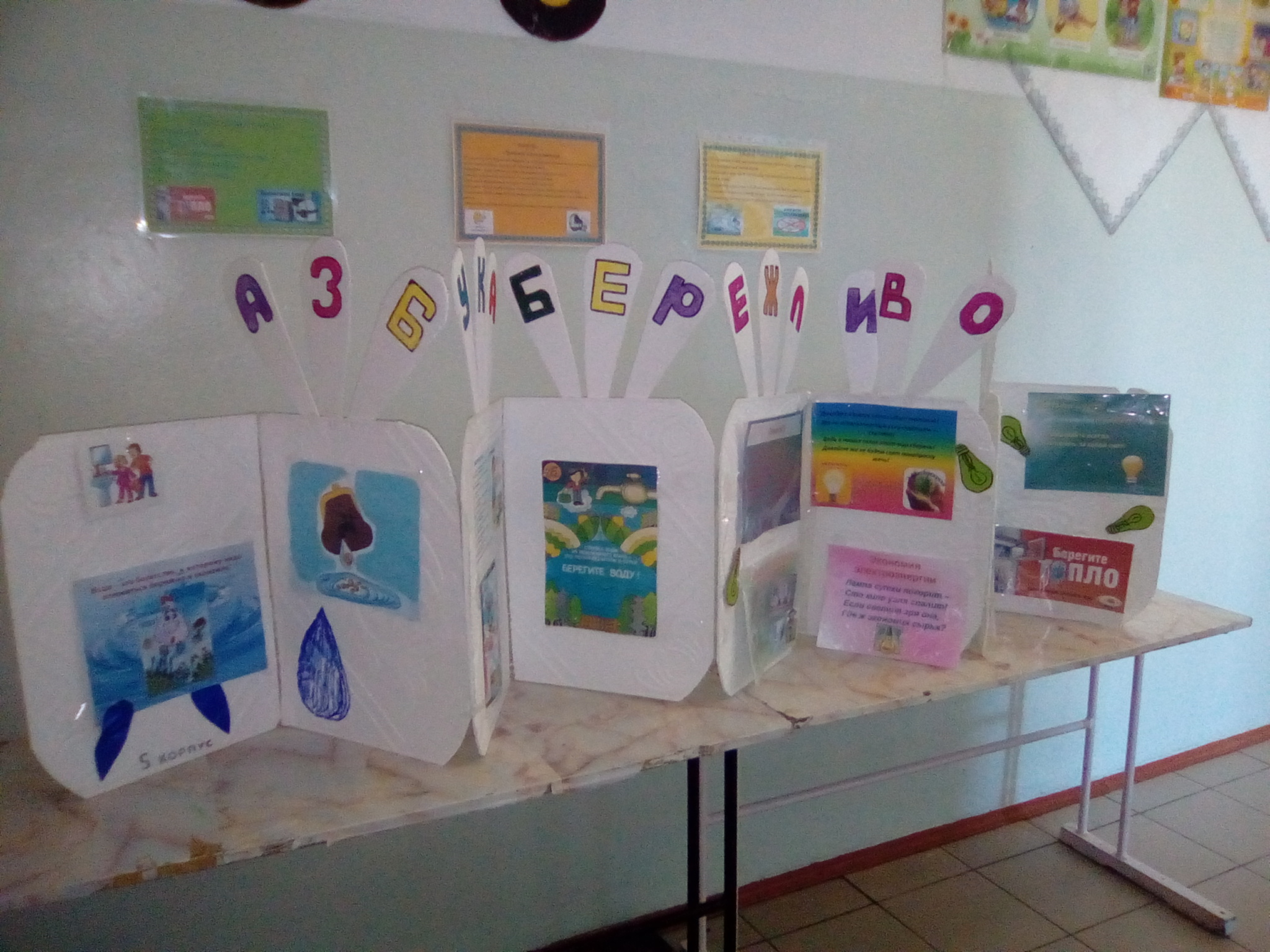 Литература1.Пожиленко Е.А.  Артикуляционная гимнастика: Методические рекомендации по развитию моторики, дыхания и голоса у детей дошкольного возраста. – СПб.: КАРО, 2012г.2.Комарова Т.С. Занятия по изобразительной деятельности: Пособие для воспитателей. – М.: Просвещение,2009г.3.Куцакова Л.В. Конструирование и ручной труд. Пособие для воспитателей в детском саду. -  М.: Просвещение, 2010г.4.Шорыгина Т.А. Беседы об основах безопасности с детьми. – М.: ТЦ Сфера, 2008г.1.Разработка проекта для детей с задержкой  психического развития. «Береги   воду, тепло и свет – это главный вам совет»………………………………………        3-42.План проект………………………………………………………………………….5-63.Диагностика…………………………………………………………………………7-84.Стихи о бережном отношении к электроэнергии, воде теплу……………………11-135.Беседа на тему: «Поплотнее кран закрой – бережливей будь с водой»………….14-156.Рассказ  о жилище человека от древности до наших дней……………………….16-187.Лексическая тема «Дом и его части»……………………………………………….19-218.Занятие: «Удивительная встреча  Электроником»……………………………….22-249.Книжка раскладушка « Азбука бережливости»…………………………………...2510Литература……………………………………………………………………………26Содержание практической деятельностиДиагностический этапПроведение диагностики знаний детей о бережном отношении к источникам тепла, света и водыПамятка Подготовительный этапРассматривание картинок с изображением электроприборов и приборов отопления;Чтение стихов, рассказов и сказок:С. Баруздин «Кто построил этот дом»; В. Маяковский « Кем быть»; Русская народная сказка «Зимовье»; русская народная сказка «Три поросенка»; «Заюшкина избушка», Чуковский К «Федорино горе»;Отгадывание загадок;Познакомить с правилами экономных и бережливых;Наблюдения за деятельностью взрослых электрических приборов и электричества в быту, за деятельностью взрослых сбережении тепла в помещении;Поисково – исполнительный этапБеседа « Поплотнее кран закрой, бережливей будь с водой»; Беседа: «Выходя выключи свет»«Артикуляционная гимнастика»; логоритмическое занятие «Новоселы»;Занятие по ознакомлению с окружающим миром.«Удивительная встреча с Электроником»Рисование «Бережливые»Настольно – печатные игры «Профессии», «Четвертый лишний», «Звук, тепло и вода». «Лото» (профессии)Дидактические игры «Что было до лампочки», «назови предметы облегчающие труд людей в быту»Решение педагогических проблем: что случится, если не выключили воду в кране; что произойдет, если включим все электроприборы, и т.Обобщающий этапСюжетно – ролевые игры «Мы строители», «Моя семья»«Рабочие на стройке»Выставки рисунков «Бережливые»Создание книжки-раскладушки: «Азбука бережливости»Рефлексивный этапБеседа с детьми о том, как нужно беречь тепло, свет и воду. Что интересного им запомнилось в ходе проекта№   Фамилия имяДа или нет1.Закрываешь  воду в кране?2.Плотно закрываешь воду в кране?3.Закрываешь кран, когда чистишь зубы?4.Пользуешься стаканом при полоскании рта?5.Наливаешь в стакан воды столько, сколько выпьешь?6.Войдя в помещение, закрываешь за собой дверь?7.Напоминаешь взрослым, что нужно оклеивать окна?8.Уходя в школу, выключаешь в комнате свет?9.Напоминаешь взрослым, что нужно выключать свет, когда на улице светло?10.Выключаешь свет, когда уходишь в другую комнату?